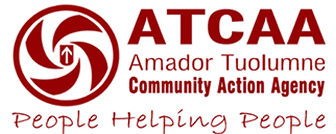 Amador Tuolumne Community Action Agency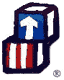 Early Childhood Services            Head Start/Early Head Start andCalifornia State Preschool ProgramNuestros programas ayudan a los niños a adquirir habilidades académicas y prepararlos para kindergarten y al mismo tiempo se aseguran que estén saludables y listos para aprender. También le brindamos a los padres la oportunidad de aprender habilidades de liderazgo, y ser voluntarios en el salón de clase. Nuestro personal de servicios familiares ayudara a los padres a obtener información para servicios de ayuda y de agencias de la comunidad. Early Childhood Services ofrece comidas en cada centro por medio de la participación en el programa Federal de Child Care Food Program. Esta institución es un proveedor de oportunidades de igualdad. ¡Para que su niño alcancé su potencial al máximo asegúrese de matricular lo hoy!Aplicación de Tuolumne¿Necesita su niño aprender a usar el baño?  □ Sí □ No        ¿Tiene usted o alguien más alguna preocupación sobre la salud general de este niño, de desarrollo, aprendizaje o comportamiento?              □ Sí       □ No        Si sí, por favor explique: ___________________________________________________________________________¿Ha asistido este niño a una guardería o un programa pre-escolar en el pasado?   □ Sí   □ No ¿Sí, adonde? ______________________¿Está usted en WIC?    □ Sí    □ No    □ Previamente        ¿Está recibiendo estampías de comida con Cal Fresh?  □ Sí    □ No    □ Previamente        ¿Está recibiendo servicios de TANF (Cash Aid)?  □ Sí    □ No    □ Previamente¿Cómo supo acerca de ATCAA Early Head Start---Head Start---Pre-Escolar del Estado?□ Internet          □ Periódico          □ Radio          □ Volante          □ Familiar         □ Amigo          □ TV	□ Otro, Favor de explicar______________________________________________¿Eres un empleado de ATCAA? □  Sí  □  No ¿Eres familiar de un empleado de ATCAA? □ Sí  □  No Si sí, ¿quién? ________________(Las aplicaciones de los trabajadores de ATCAA y familiares deberán ser aprobadas por el director de ATCAA y el director ejecutivo antes de recibir servicios de ATCAA.Para ser elegible en el programa, debe reunir las siguientes condiciones:Ser un residente del Condado de Tuolumne.Para Head Start: Los niños inscritos deben tener 3 años; Pre-Escolar del Estado: Los niños inscritos deben tener 3 años de edad antes del 1 de septiembre. Los niños de Early Head Start necesitan tener 0-3 años: Las mujeres embarazadas puedan tener cualquier edad Las familias deben reunir las pautas el ingreso.Por favor triga los síguete documentos a la cita de entrevista:Acta de Nacimiento del Niño.Verificación de ingresos (talón de cheque, el desempleo, SSI/SSA, manutención de los hijos, W2, carta del empleador)  o prueba de la falta de vivienda, cuidado de crianza, o CalFRESHTarjeta de Vacunación del niño.Si su hijo tiene una discapacidad, adjuntar una copia de su IFSP o IEP.Yo certifico bajo pena de perjurio que cualquier otro adulto viviendo en el hogar cuyos ingresos no está en la lista no son los padres biológicos, adoptivos, o padrastros de mi hijo (s). Además, certifico que la información en esta solicitud de inscripción es verdadera y está completa en lo mejor de mi conocimiento. Si alguna parte es falsa o se omite, mi participación en alguno de los programas de esta agencia puede ser terminada y puede estar sujeto a acciones legales. Entiendo que mi elegibilidad podrá ser revisada por los representantes del Estado de California y el Gobierno Federal.Firma del Padre/Guardián: _______________________________________________________________Fecha:______________   Correo electrónico: ____________________________________________________________________ (opcional)Si ustedes tienen una pregunta sobre mi solicitud, prefiero ser contactado por:   teléfono 	   	    un mensaje de texto		el correo electrónico ¿Qué viene después...? Usted recibirá una carta para confirmar el estado de su solicitud. Le dejaremos saber si necesitamos más información. Por favor póngase en contacto con nosotros si cambia su dirección, ingresos, número de teléfono (s) u otra información de la familia. Toda la información proporcionada será tratada de forma confidencial y será utilizada solamente para determinar su elegibilidad. Si usted necesita ayuda para llenar esta solicitud por favor llame al (209) 628-3523.De conformidad con la Ley Federal de Derechos Civiles y los reglamentos y políticas de derechos civiles del Departamento de Agricultura de los EE. UU. (USDA, por sus siglas en inglés), se prohíbe que el USDA, sus agencias, oficinas, empleados e instituciones que participan o administran programas del USDA discriminen sobre la base de raza, color, nacionalidad, sexo, discapacidad, edad, o en represalia o venganza por actividades previas de derechos civiles en algún programa o actividad realizados o financiados por el USDA. Las personas con discapacidades que necesiten medios alternativos para la comunicación de la información del programa (por ejemplo, sistema Braille, letras grandes, cintas de audio, lenguaje de señas americano, etc.), deben ponerse en contacto con la agencia (estatal o local) en la que solicitaron los beneficios. Las personas sordas, con dificultades de audición o discapacidades del habla pueden comunicarse con el USDA por medio del Federal Relay Service [Servicio Federal de Retransmisión] al (800) 877-8339. Además, la información del programa se puede proporcionar en otros idiomas.Para presentar una denuncia de discriminación, complete el Formulario de Denuncia de Discriminación del Programa del USDA, (AD-3027) que está disponible en línea en: http://www.ascr.usda.gov/complaint_filing_cust.html y en cualquier oficina del USDA, o bien escriba una carta dirigida al USDA e incluya en la carta toda la información solicitada en el formulario. Para solicitar una copia del formulario de denuncia, llame al (866) 632-9992. Haga llegar su formulario lleno o carta al USDA por: (1)      correo: U.S. Department of Agriculture Office of the Assistant Secretary for Civil Rights 1400 Independence Avenue, SW Washington, D.C. 20250-9410; (2)      fax: (202) 690-7442; o (3)      correo electrónico: program.intake@usda.gov.Esta institución es un proveedor que ofrece igualdad de oportunidades.A.  Padre/Guardián: Nombre completo incluyendo segundo nombreA.  Padre/Guardián: Nombre completo incluyendo segundo nombreA.  Padre/Guardián: Nombre completo incluyendo segundo nombreA.  Padre/Guardián: Nombre completo incluyendo segundo nombreA.  Padre/Guardián: Nombre completo incluyendo segundo nombreA.  Padre/Guardián: Nombre completo incluyendo segundo nombreGénero:□ Masculino□ FemeninoGénero:□ Masculino□ FemeninoGénero:□ Masculino□ FemeninoFecha de nacimientoFecha de nacimientoFecha de nacimientoNúmeros de teléfono:CasaCelularTrabajoTextoNúmeros de teléfono:CasaCelularTrabajoTextoNúmeros de teléfono:CasaCelularTrabajoTextoRelación con el niño inscrito:   □  Madre        □  Padre        □  Abuelo/a    □  Padres de crianza □  Pariente además de un abuelo/a                                                 □  Otro________________________________________________________                Relación con el niño inscrito:   □  Madre        □  Padre        □  Abuelo/a    □  Padres de crianza □  Pariente además de un abuelo/a                                                 □  Otro________________________________________________________                Relación con el niño inscrito:   □  Madre        □  Padre        □  Abuelo/a    □  Padres de crianza □  Pariente además de un abuelo/a                                                 □  Otro________________________________________________________                Relación con el niño inscrito:   □  Madre        □  Padre        □  Abuelo/a    □  Padres de crianza □  Pariente además de un abuelo/a                                                 □  Otro________________________________________________________                Relación con el niño inscrito:   □  Madre        □  Padre        □  Abuelo/a    □  Padres de crianza □  Pariente además de un abuelo/a                                                 □  Otro________________________________________________________                Relación con el niño inscrito:   □  Madre        □  Padre        □  Abuelo/a    □  Padres de crianza □  Pariente además de un abuelo/a                                                 □  Otro________________________________________________________                Relación con el niño inscrito:   □  Madre        □  Padre        □  Abuelo/a    □  Padres de crianza □  Pariente además de un abuelo/a                                                 □  Otro________________________________________________________                Relación con el niño inscrito:   □  Madre        □  Padre        □  Abuelo/a    □  Padres de crianza □  Pariente además de un abuelo/a                                                 □  Otro________________________________________________________                Relación con el niño inscrito:   □  Madre        □  Padre        □  Abuelo/a    □  Padres de crianza □  Pariente además de un abuelo/a                                                 □  Otro________________________________________________________                Relación con el niño inscrito:   □  Madre        □  Padre        □  Abuelo/a    □  Padres de crianza □  Pariente además de un abuelo/a                                                 □  Otro________________________________________________________                Relación con el niño inscrito:   □  Madre        □  Padre        □  Abuelo/a    □  Padres de crianza □  Pariente además de un abuelo/a                                                 □  Otro________________________________________________________                Relación con el niño inscrito:   □  Madre        □  Padre        □  Abuelo/a    □  Padres de crianza □  Pariente además de un abuelo/a                                                 □  Otro________________________________________________________                Relación con el niño inscrito:   □  Madre        □  Padre        □  Abuelo/a    □  Padres de crianza □  Pariente además de un abuelo/a                                                 □  Otro________________________________________________________                Relación con el niño inscrito:   □  Madre        □  Padre        □  Abuelo/a    □  Padres de crianza □  Pariente además de un abuelo/a                                                 □  Otro________________________________________________________                Relación con el niño inscrito:   □  Madre        □  Padre        □  Abuelo/a    □  Padres de crianza □  Pariente además de un abuelo/a                                                 □  Otro________________________________________________________                Primer idioma:          Segundo idioma:Origen étnico /raza:Origen étnico /raza:Origen étnico /raza:Origen étnico /raza:Seguro médico: Sí - Si sí ¿qué tipo?             No MediCal      Otro, especifique:  ____________Seguro médico: Sí - Si sí ¿qué tipo?             No MediCal      Otro, especifique:  ____________Seguro médico: Sí - Si sí ¿qué tipo?             No MediCal      Otro, especifique:  ____________Seguro médico: Sí - Si sí ¿qué tipo?             No MediCal      Otro, especifique:  ____________Seguro médico: Sí - Si sí ¿qué tipo?             No MediCal      Otro, especifique:  ____________Seguro médico: Sí - Si sí ¿qué tipo?             No MediCal      Otro, especifique:  ____________Estado civil:Estado civil:Nivel de educación: A. Domicilio de los Padres: A. Domicilio de los Padres: A. Domicilio de los Padres: A. Domicilio de los Padres: A. Domicilio de los Padres: A. Domicilio de los Padres:CiudadCiudadCiudadEstadoEstadoEstadoCódigo postalCódigo postalCódigo postal A. Dirección Postal de los Padres: A. Dirección Postal de los Padres: A. Dirección Postal de los Padres: A. Dirección Postal de los Padres: A. Dirección Postal de los Padres: A. Dirección Postal de los Padres:CiudadCiudadCiudadEstadoEstadoEstadoCódigo postalCódigo postalCódigo postalA. Padre/guardiánNombre  del empleador o de la escuela:Ocupación:A. Padre/guardiánNombre  del empleador o de la escuela:Ocupación:Horario:Dom.Lun.Lun.Lun.Mar.Miér.Miér.Jue.Vie.Sáb.Total de Horas por semana:Total de Horas por semana:A. Está trabajando para el militar de EE.UU.:     Sí      NoA. Está trabajando para el militar de EE.UU.:     Sí      NoA. Está trabajando para el militar de EE.UU.:     Sí      NoA. Está trabajando para el militar de EE.UU.:     Sí      NoA. Está trabajando para el militar de EE.UU.:     Sí      NoEstá veterano  para el militar de EE.UU.:     Sí      NoEstá veterano  para el militar de EE.UU.:     Sí      NoEstá veterano  para el militar de EE.UU.:     Sí      NoEstá veterano  para el militar de EE.UU.:     Sí      NoEstá veterano  para el militar de EE.UU.:     Sí      NoEstá veterano  para el militar de EE.UU.:     Sí      NoEstá veterano  para el militar de EE.UU.:     Sí      NoEstá veterano  para el militar de EE.UU.:     Sí      NoEstá veterano  para el militar de EE.UU.:     Sí      NoEstá veterano  para el militar de EE.UU.:     Sí      NoB. Padre/Guardián: Nombre completo incluyendo segundo nombreB. Padre/Guardián: Nombre completo incluyendo segundo nombreB. Padre/Guardián: Nombre completo incluyendo segundo nombreB. Padre/Guardián: Nombre completo incluyendo segundo nombreB. Padre/Guardián: Nombre completo incluyendo segundo nombreB. Padre/Guardián: Nombre completo incluyendo segundo nombreGénero:□ Masculino□ FemeninoGénero:□ Masculino□ FemeninoGénero:□ Masculino□ FemeninoFecha de nacimientoFecha de nacimientoFecha de nacimientoNúmeros de teléfono:CasaCelularTrabajoNúmeros de teléfono:CasaCelularTrabajoNúmeros de teléfono:CasaCelularTrabajoRelación con el niño inscrito:   □  Madre      □ Padre        □  Abuelo/a     □  Padres de crianza        □  Pariente además de un abuelo/a                                                 □ Orto________________________________________________________                Relación con el niño inscrito:   □  Madre      □ Padre        □  Abuelo/a     □  Padres de crianza        □  Pariente además de un abuelo/a                                                 □ Orto________________________________________________________                Relación con el niño inscrito:   □  Madre      □ Padre        □  Abuelo/a     □  Padres de crianza        □  Pariente además de un abuelo/a                                                 □ Orto________________________________________________________                Relación con el niño inscrito:   □  Madre      □ Padre        □  Abuelo/a     □  Padres de crianza        □  Pariente además de un abuelo/a                                                 □ Orto________________________________________________________                Relación con el niño inscrito:   □  Madre      □ Padre        □  Abuelo/a     □  Padres de crianza        □  Pariente además de un abuelo/a                                                 □ Orto________________________________________________________                Relación con el niño inscrito:   □  Madre      □ Padre        □  Abuelo/a     □  Padres de crianza        □  Pariente además de un abuelo/a                                                 □ Orto________________________________________________________                Relación con el niño inscrito:   □  Madre      □ Padre        □  Abuelo/a     □  Padres de crianza        □  Pariente además de un abuelo/a                                                 □ Orto________________________________________________________                Relación con el niño inscrito:   □  Madre      □ Padre        □  Abuelo/a     □  Padres de crianza        □  Pariente además de un abuelo/a                                                 □ Orto________________________________________________________                Relación con el niño inscrito:   □  Madre      □ Padre        □  Abuelo/a     □  Padres de crianza        □  Pariente además de un abuelo/a                                                 □ Orto________________________________________________________                Relación con el niño inscrito:   □  Madre      □ Padre        □  Abuelo/a     □  Padres de crianza        □  Pariente además de un abuelo/a                                                 □ Orto________________________________________________________                Relación con el niño inscrito:   □  Madre      □ Padre        □  Abuelo/a     □  Padres de crianza        □  Pariente además de un abuelo/a                                                 □ Orto________________________________________________________                Relación con el niño inscrito:   □  Madre      □ Padre        □  Abuelo/a     □  Padres de crianza        □  Pariente además de un abuelo/a                                                 □ Orto________________________________________________________                Relación con el niño inscrito:   □  Madre      □ Padre        □  Abuelo/a     □  Padres de crianza        □  Pariente además de un abuelo/a                                                 □ Orto________________________________________________________                Relación con el niño inscrito:   □  Madre      □ Padre        □  Abuelo/a     □  Padres de crianza        □  Pariente además de un abuelo/a                                                 □ Orto________________________________________________________                Relación con el niño inscrito:   □  Madre      □ Padre        □  Abuelo/a     □  Padres de crianza        □  Pariente además de un abuelo/a                                                 □ Orto________________________________________________________                Primer idioma:Segundo idioma:Origen étnico /raza:Origen étnico /raza:Origen étnico /raza:Origen étnico /raza:Seguro médico: Sí - Si sí ¿qué tipo?             No MediCal       Otro, especifique:  ____________Seguro médico: Sí - Si sí ¿qué tipo?             No MediCal       Otro, especifique:  ____________Seguro médico: Sí - Si sí ¿qué tipo?             No MediCal       Otro, especifique:  ____________Seguro médico: Sí - Si sí ¿qué tipo?             No MediCal       Otro, especifique:  ____________Seguro médico: Sí - Si sí ¿qué tipo?             No MediCal       Otro, especifique:  ____________Seguro médico: Sí - Si sí ¿qué tipo?             No MediCal       Otro, especifique:  ____________Estado civil:Estado civil:Nivel de educación:B. Domicilio de los Padres:B. Domicilio de los Padres:B. Domicilio de los Padres:B. Domicilio de los Padres:B. Domicilio de los Padres:B. Domicilio de los Padres:CiudadCiudadCiudadEstadoEstadoEstadoCódigo postalCódigo postalCódigo postalB. Padre/guardiánNombre del empleador o de la escuela:Ocupación:B. Padre/guardiánNombre del empleador o de la escuela:Ocupación:Horario:Dom.Lun.Lun.Lun.Mar.Miér.Miér.Jue.Vie.Sáb.Total de Horas por semana:Total de Horas por semana:B. Está trabajando para el militar de EE.UU.:     Sí      NoB. Está trabajando para el militar de EE.UU.:     Sí      NoB. Está trabajando para el militar de EE.UU.:     Sí      NoB. Está trabajando para el militar de EE.UU.:     Sí      NoB. Está trabajando para el militar de EE.UU.:     Sí      NoEstá veterano  para el militar de EE.UU.:     Sí      NoEstá veterano  para el militar de EE.UU.:     Sí      NoEstá veterano  para el militar de EE.UU.:     Sí      NoEstá veterano  para el militar de EE.UU.:     Sí      NoEstá veterano  para el militar de EE.UU.:     Sí      NoEstá veterano  para el militar de EE.UU.:     Sí      NoEstá veterano  para el militar de EE.UU.:     Sí      NoEstá veterano  para el militar de EE.UU.:     Sí      NoEstá veterano  para el militar de EE.UU.:     Sí      NoEstá veterano  para el militar de EE.UU.:     Sí      No(EHS) LAS MADRES EMBARAZADAS: Fecha de nacimiento (mes/día/año): ________/ ________/________           ¿Está usted recibiendo servicios prenatales?   □ Sí    □ No Por favor, escriba alguna preocupación especial acerca de su embarazo: __________________________________________________Elegibilidad de la familia y razón para necesitar los servicios. Marque las que corresponden:Elegibilidad de la familia y razón para necesitar los servicios. Marque las que corresponden:Elegibilidad de la familia y razón para necesitar los servicios. Marque las que corresponden:□ Servicios protectores para niños□ Trabajando□ Asistiendo escuela o capacitación□ Experiencia pre-escolar□ Buscando empleo actualmente□ Padre/Guardián discapacitado□ Cuidado para su bebé de 3 años o menos□ Sin hogar□ Hijo adoptivo□ Embarazo□ Cal Works□ Otro:Ingresos brutos familiares por año.   Marque una sección:* Cálculos exactos de ingreso serán basados sobre las pruebas proveídas de sus ingresos.Ingresos brutos familiares por año.   Marque una sección:* Cálculos exactos de ingreso serán basados sobre las pruebas proveídas de sus ingresos.Ingresos brutos familiares por año.   Marque una sección:* Cálculos exactos de ingreso serán basados sobre las pruebas proveídas de sus ingresos.Ingresos brutos familiares por año.   Marque una sección:* Cálculos exactos de ingreso serán basados sobre las pruebas proveídas de sus ingresos.□ $0-$10,000□ $10,001-$15,000□ $15,001-$20,000Número de personas en la familia: □ $20,001-$25,000□ $25,001-$30,000□ $30,001 +Número de personas en la familia: □ Incluir pruebas de ingreso de todo un mes: por ejemplo: copia del talón de cheque, carta del patrón, o aviso actual de Servicios                                                                                    Sociales o del Seguro Social.□ Incluir pruebas de ingreso de todo un mes: por ejemplo: copia del talón de cheque, carta del patrón, o aviso actual de Servicios                                                                                    Sociales o del Seguro Social.□ Incluir pruebas de ingreso de todo un mes: por ejemplo: copia del talón de cheque, carta del patrón, o aviso actual de Servicios                                                                                    Sociales o del Seguro Social.□ Incluir pruebas de ingreso de todo un mes: por ejemplo: copia del talón de cheque, carta del patrón, o aviso actual de Servicios                                                                                    Sociales o del Seguro Social.ENUMERE A TODOS LOS NIÑOS que residen en su hogar y estos serán contados en el tamaño de la familia. PARA MADRES EMBARAZADAS: Por favor escriba "Todavía no nace" en lugar del nombre del niño y escriba la fecha                                                          del parto.(Empezando por el niño inscrito)ENUMERE A TODOS LOS NIÑOS que residen en su hogar y estos serán contados en el tamaño de la familia. PARA MADRES EMBARAZADAS: Por favor escriba "Todavía no nace" en lugar del nombre del niño y escriba la fecha                                                          del parto.(Empezando por el niño inscrito)ENUMERE A TODOS LOS NIÑOS que residen en su hogar y estos serán contados en el tamaño de la familia. PARA MADRES EMBARAZADAS: Por favor escriba "Todavía no nace" en lugar del nombre del niño y escriba la fecha                                                          del parto.(Empezando por el niño inscrito)ENUMERE A TODOS LOS NIÑOS que residen en su hogar y estos serán contados en el tamaño de la familia. PARA MADRES EMBARAZADAS: Por favor escriba "Todavía no nace" en lugar del nombre del niño y escriba la fecha                                                          del parto.(Empezando por el niño inscrito)ENUMERE A TODOS LOS NIÑOS que residen en su hogar y estos serán contados en el tamaño de la familia. PARA MADRES EMBARAZADAS: Por favor escriba "Todavía no nace" en lugar del nombre del niño y escriba la fecha                                                          del parto.(Empezando por el niño inscrito)ENUMERE A TODOS LOS NIÑOS que residen en su hogar y estos serán contados en el tamaño de la familia. PARA MADRES EMBARAZADAS: Por favor escriba "Todavía no nace" en lugar del nombre del niño y escriba la fecha                                                          del parto.(Empezando por el niño inscrito)1. Nombre completo del niño (incluya segundo nombre)                                   Género: Masculino FemeninoFecha de nacimientoOrigen étnico /raza:Origen étnico /raza:Primer Idioma:¿Tiene este niño necesidades especiales o alguna discapacidad?    □ Sí      □ No  Si sí, explique: Seguro médico:□ Sí - Si sí ¿qué tipo?                          □ No□ MediCal         □ Otro, especifique:   ____________Seguro médico:□ Sí - Si sí ¿qué tipo?                          □ No□ MediCal         □ Otro, especifique:   ____________Seguro médico:□ Sí - Si sí ¿qué tipo?                          □ No□ MediCal         □ Otro, especifique:   ____________Seguro médico:□ Sí - Si sí ¿qué tipo?                          □ No□ MediCal         □ Otro, especifique:   ____________Segundo Idioma:2. Nombre completo del niño (incluya segundo nombre)                                  Género: Masculino FemeninoFecha de nacimientoFecha de nacimientoOrigen étnico /raza:Primer Idioma:¿Tiene este niño necesidades especiales o alguna discapacidad?    □ Sí      □ No  Si sí, explique:Seguro médico:□ Sí - Si sí ¿qué tipo?                          □ No□ MediCal          □ Otro, especifique:   _____________Seguro médico:□ Sí - Si sí ¿qué tipo?                          □ No□ MediCal          □ Otro, especifique:   _____________Seguro médico:□ Sí - Si sí ¿qué tipo?                          □ No□ MediCal          □ Otro, especifique:   _____________Seguro médico:□ Sí - Si sí ¿qué tipo?                          □ No□ MediCal          □ Otro, especifique:   _____________Segundo Idioma:3. Nombre completo del niño (incluya segundo nombre)                                  Género: Masculino FemeninoFecha de nacimientoFecha de nacimientoOrigen étnico /raza:Primer Idioma:¿Tiene este niño necesidades especiales o alguna discapacidad?   □ Sí      □ No  Si sí, explique:Seguro médico:□ Sí - Si sí ¿qué tipo?                           □ No□ MediCal          □ Otro, especifique:   ____________Seguro médico:□ Sí - Si sí ¿qué tipo?                           □ No□ MediCal          □ Otro, especifique:   ____________Seguro médico:□ Sí - Si sí ¿qué tipo?                           □ No□ MediCal          □ Otro, especifique:   ____________Seguro médico:□ Sí - Si sí ¿qué tipo?                           □ No□ MediCal          □ Otro, especifique:   ____________Segundo Idioma:4. Nombre completo del niño (incluya segundo nombre) Género: Masculino FemeninoFecha de nacimientoFecha de nacimientoOrigen étnico /raza:Primer Idioma:¿Tiene este niño necesidades especiales o alguna discapacidad?     □ Sí      □ No  Si sí, explique: Seguro médico:□ Sí - si sí ¿qué tipo?                           □ No□ MediCal          □ Otro, especifique:   ____________Seguro médico:□ Sí - si sí ¿qué tipo?                           □ No□ MediCal          □ Otro, especifique:   ____________Seguro médico:□ Sí - si sí ¿qué tipo?                           □ No□ MediCal          □ Otro, especifique:   ____________Seguro médico:□ Sí - si sí ¿qué tipo?                           □ No□ MediCal          □ Otro, especifique:   ____________Segundo Idioma:Marque su primera, segunda y tercera opción. El Nombre de Clase y Las HorasDíasDíasAños de edadDirecciónHEAD START & PRE-ESCOLAR del ESTADO (año escolar)HEAD START & PRE-ESCOLAR del ESTADO (año escolar)HEAD START & PRE-ESCOLAR del ESTADO (año escolar)HEAD START & PRE-ESCOLAR del ESTADO (año escolar)HEAD START & PRE-ESCOLAR del ESTADO (año escolar)HEAD START & PRE-ESCOLAR del ESTADO (año escolar)Blue Bell              8:30 am- 2:30 pm         Lunes-Viernes3-53-518080 Blue Bell Rd. E., Sonora532-5455Jamestown          8:30 am- 2:30 pmLunes-Viernes3-53-518234 4th Ave., Jamestown984-1617Soulsbyville         8:15 am- 2:15 pm         Lunes-Viernes3-53-520300 Soulsbyville Rd., Soulsbyville533-3143Summerville        9:00 am- 3:00 pm         Lunes-Viernes3-53-518451 Carter St., Tuolumne928-3651EARLY HEAD START (todo el año)EARLY HEAD START (todo el año)EARLY HEAD START (todo el año)EARLY HEAD START (todo el año)EARLY HEAD START (todo el año)EARLY HEAD START (todo el año)Tuolumne Home Baseuna vez a la semanalas madres embarazadaslas madres embarazadasEducación en su casa una vez a la semana.Tuolumne Home Baseuna vez a la semana0-30-3Educación en su casa una vez a la semana y socialización dos veces al mes.Blue Bell          7:50 am- 2:00 pmLunes-Viernes18meses-     3 años18meses-     3 años18080 Blue Bell Rd. E., Sonora    532-5455Jamestown      8:00 am- 2:10 pmLunes-Viernes18meses-     3 años18meses-     3 años10550 7th St., Jamestown628-3370Para solicitar servicios, por favor pase a la oficina, o llame a uno de nuestros centros o marque al (209)533-0361 extensión 240, para establecer una entrevista y hablar con uno de nuestros miembros de personal. Si usted tiene alguna pregunta acerca de Early Head Start, Head Start, preescolar del estado de California, o para solicitar servicios, comuníquese al (209)533-0361 extensión 240.